Stageplan Rider «Le Phipou» and other usefull and useless Informations about this artist.Contact : +41 (0)079 596 75 93 Email: philippe.delacombaz@bluewin.ch	Facebook : https://www.facebook.com/Le-Phipou-762981167414283Some pic’s of the Equipment :Stageplan Rider «Le Phipou» For beeing most comfortable the required space is 4m x 3m as you can see on the Pic’s I need to move a lot between the Boards and Pedal’sTwo 230Volt AC Sockets would be great one is sufficent.If desired « Le Phipou» is completely equipped with Sound and Light. The Sound Level is OK for Clubs and little Festivals. 50 to 200 people.Channels for a PA and biger VenueEquipementDescriptionDescriptionDescriptionDescriptionDescription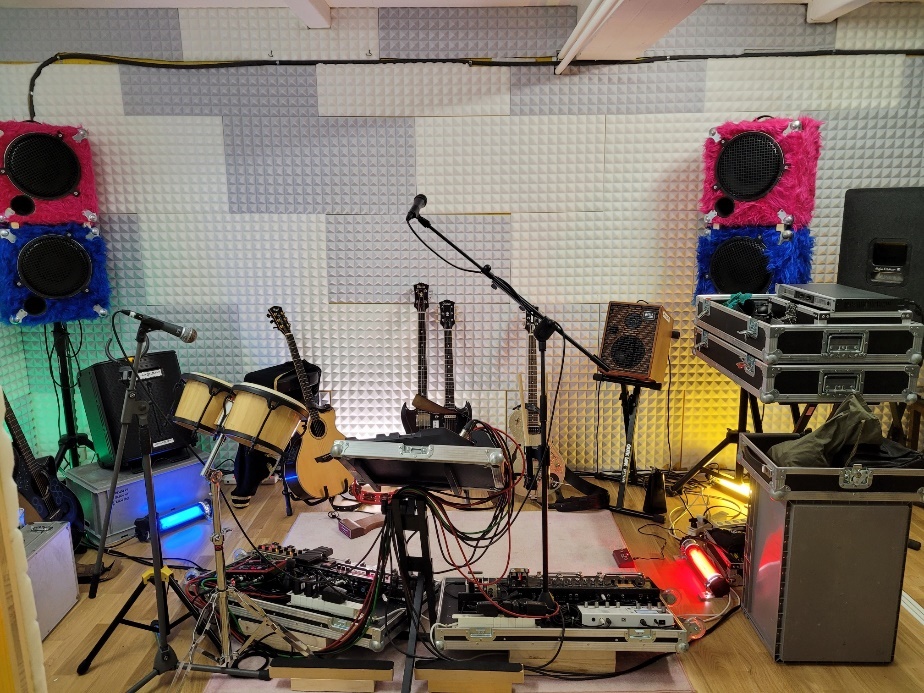 In Front of the whole Setup4m large and 3m depth. Height minimum 2.10mPink and Blue Speakers in the Back are the PA. If there is a PA-System at the Venue the 4m large can be changed to approx. 3m.In Front of the whole Setup4m large and 3m depth. Height minimum 2.10mPink and Blue Speakers in the Back are the PA. If there is a PA-System at the Venue the 4m large can be changed to approx. 3m.In Front of the whole Setup4m large and 3m depth. Height minimum 2.10mPink and Blue Speakers in the Back are the PA. If there is a PA-System at the Venue the 4m large can be changed to approx. 3m.In Front of the whole Setup4m large and 3m depth. Height minimum 2.10mPink and Blue Speakers in the Back are the PA. If there is a PA-System at the Venue the 4m large can be changed to approx. 3m.In Front of the whole Setup4m large and 3m depth. Height minimum 2.10mPink and Blue Speakers in the Back are the PA. If there is a PA-System at the Venue the 4m large can be changed to approx. 3m.EquipementDescriptionDescriptionDescriptionDescriptionDescription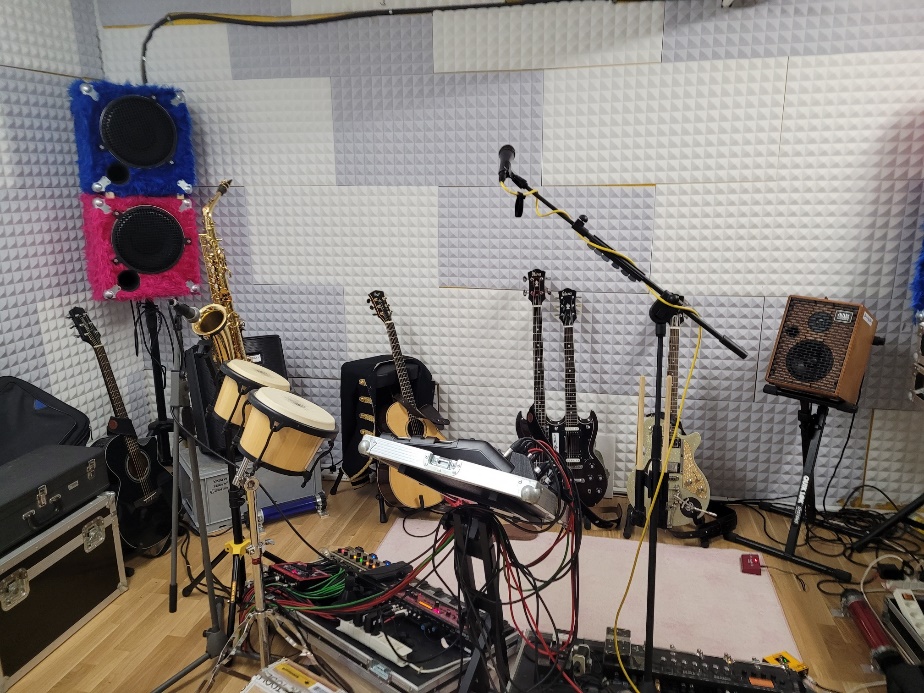 View with the SaxophoneAll Microphones are provided from « Le Phipou »One AC 230Volt Socket with minimum 10Ampere is required.View with the SaxophoneAll Microphones are provided from « Le Phipou »One AC 230Volt Socket with minimum 10Ampere is required.View with the SaxophoneAll Microphones are provided from « Le Phipou »One AC 230Volt Socket with minimum 10Ampere is required.View with the SaxophoneAll Microphones are provided from « Le Phipou »One AC 230Volt Socket with minimum 10Ampere is required.View with the SaxophoneAll Microphones are provided from « Le Phipou »One AC 230Volt Socket with minimum 10Ampere is required.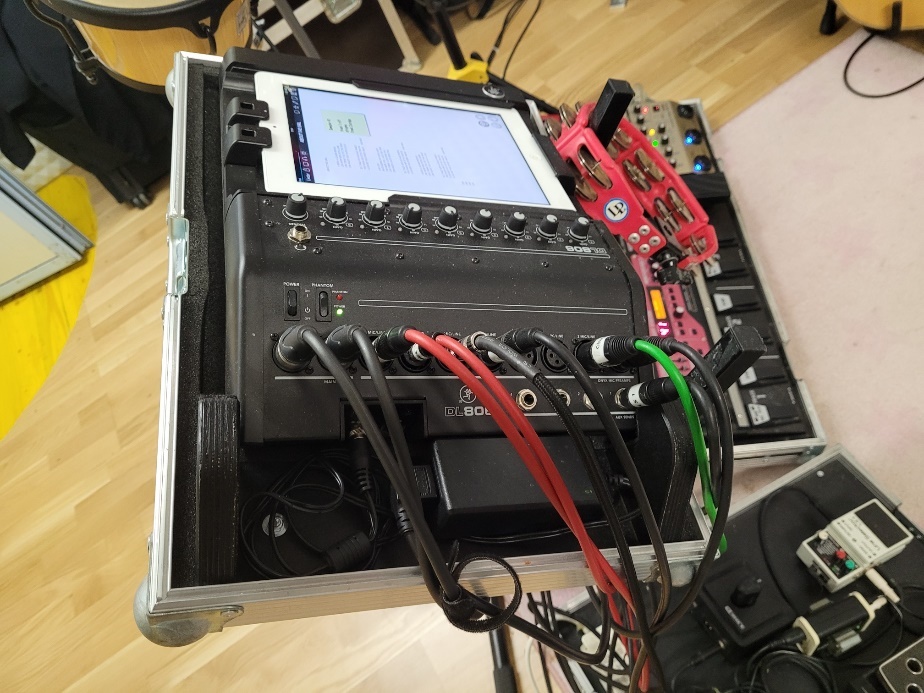 Mixer Mackie DL 16082 MONO Signals XLRAll the Signals are comming on this two PathsMixer Mackie DL 16082 MONO Signals XLRAll the Signals are comming on this two PathsMixer Mackie DL 16082 MONO Signals XLRAll the Signals are comming on this two PathsMixer Mackie DL 16082 MONO Signals XLRAll the Signals are comming on this two PathsMixer Mackie DL 16082 MONO Signals XLRAll the Signals are comming on this two Paths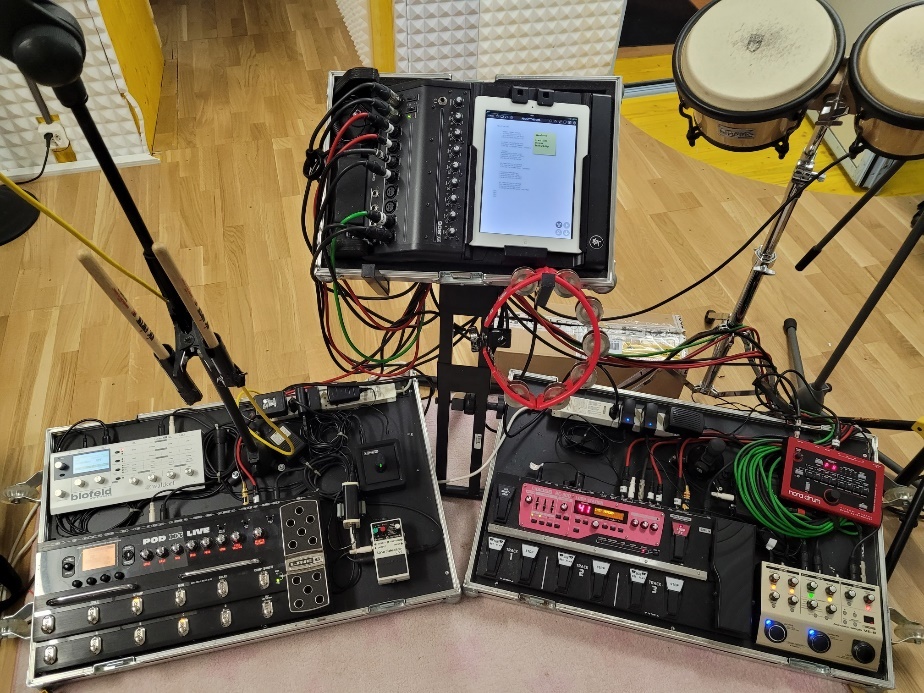 View on the Mixer and the BoardsView on the Mixer and the BoardsView on the Mixer and the BoardsView on the Mixer and the Boards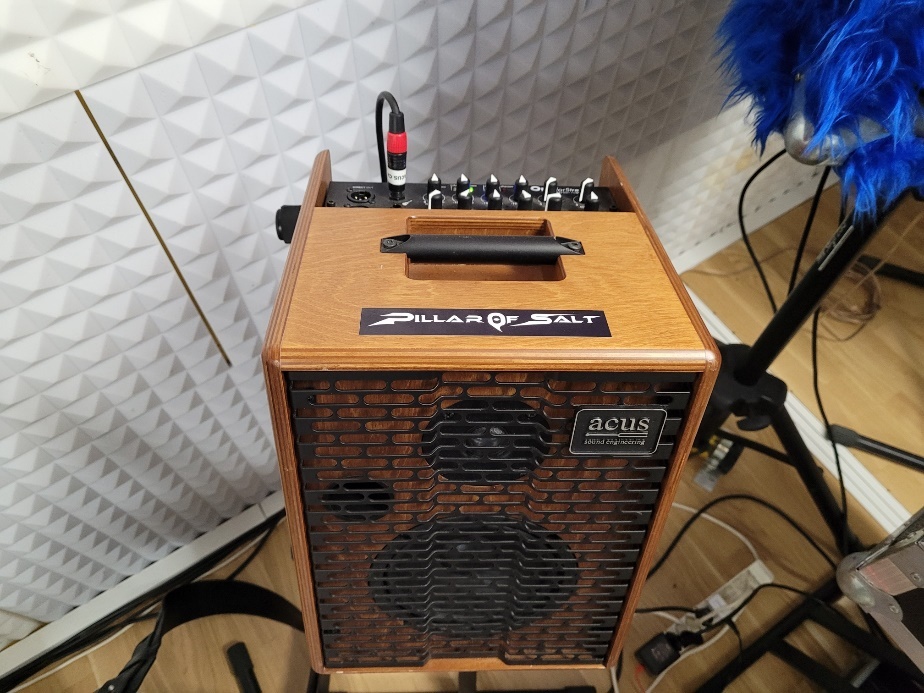 Acus is Guitar Amp and Vocal Amp.Direct XLR Out availableAcus is Guitar Amp and Vocal Amp.Direct XLR Out availableAcus is Guitar Amp and Vocal Amp.Direct XLR Out availableAcus is Guitar Amp and Vocal Amp.Direct XLR Out available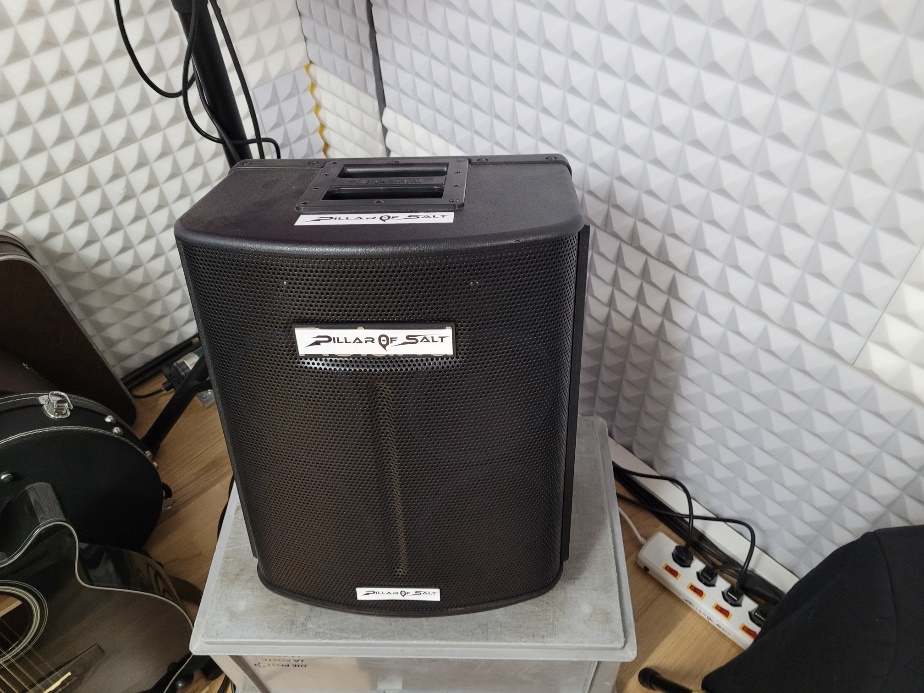 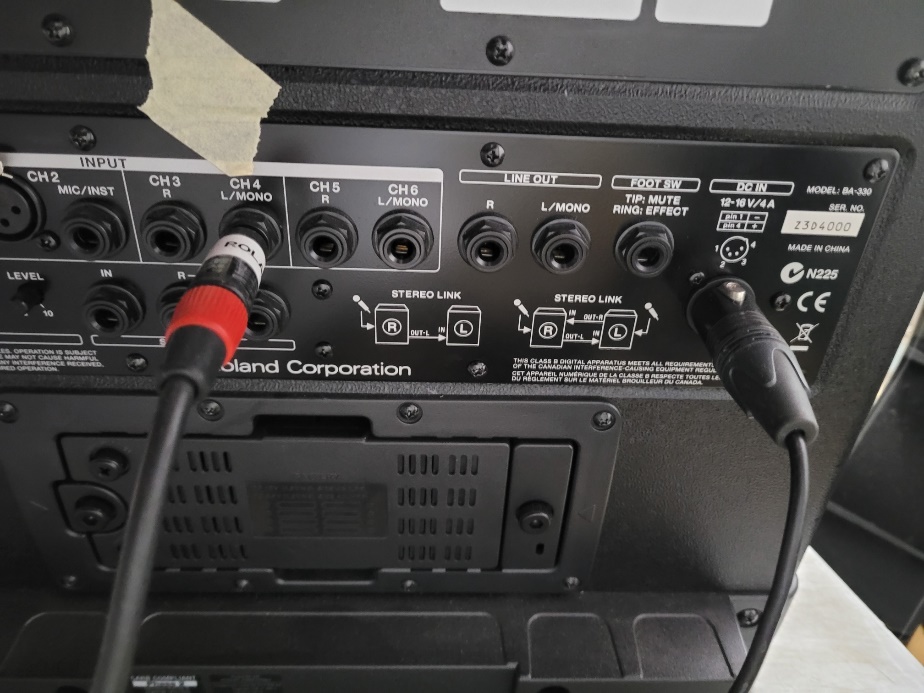 Roland BA 30 Drum and BassampLine out Jack availableRoland BA 30 Drum and BassampLine out Jack available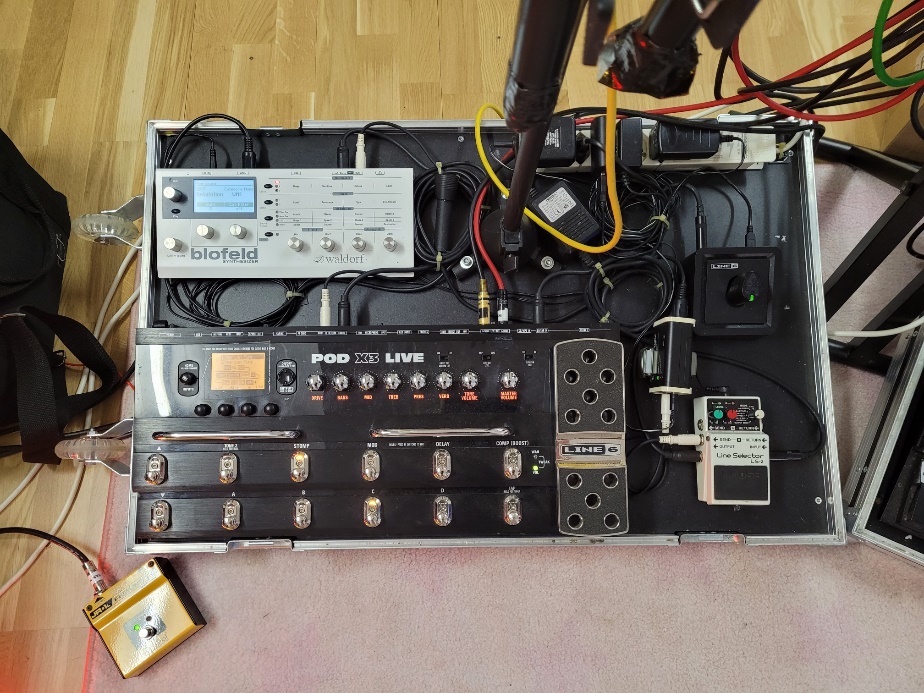 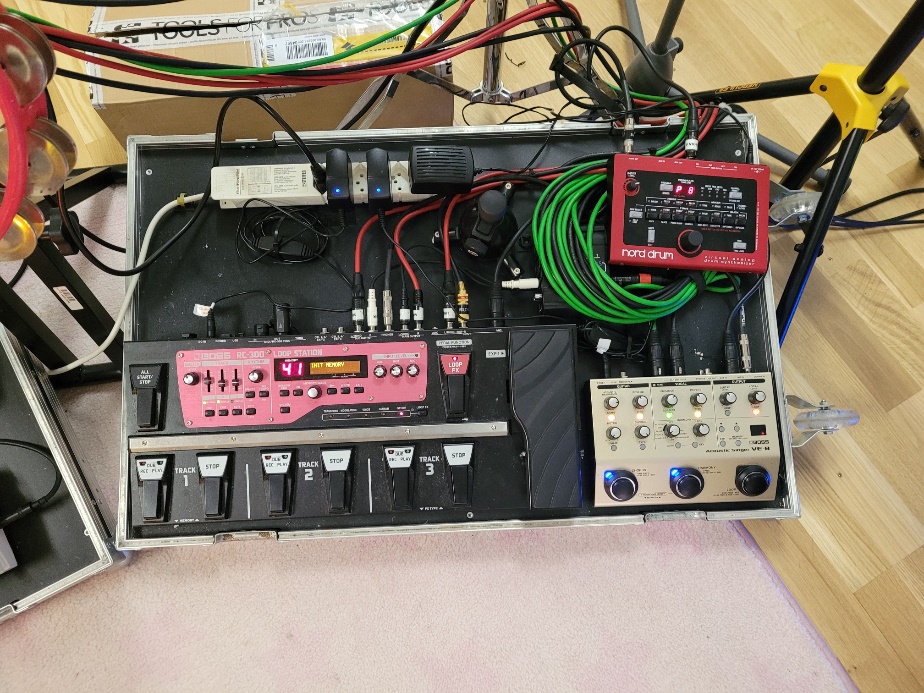 Nice Pic of the two Boards.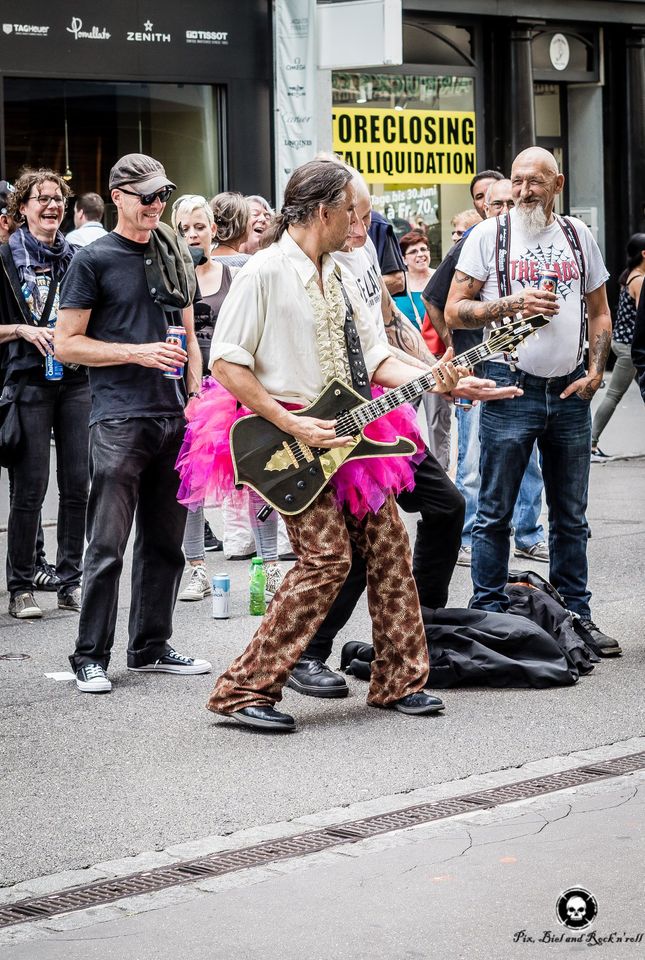 Fantastic Picture of «Le Phipou» in the Crowd.Fantastic Picture of «Le Phipou» in the Crowd.Fantastic Picture of «Le Phipou» in the Crowd.Channel Nr.SignalRemarquesInstrument1Stage Mixer Mackie DL1608Mono SignalAll2Stage Mixer Mackie DL1608Mono SignalAll3ACUSXLR Mono Guitars and Vocals4Roland BA 30Line Out JackDrum and Bass